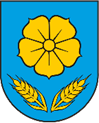         REPUBLIKA HRVATSKA                                     OSJEČKO-BARANJSKA ŽUPANIJA                                OPĆINA VLADISLAVCI    JEDINSTVENI UPRAVNI ODJELKLASA: 011-02/21-01/03URBROJ: 2158/07-03-21-2Vladislavci, 04. ožujka 2021. NAPOMENA: Za vrijeme trajanja javnog uvida nije zaprimljena niti jedna primjedba ili prijedlog. PročelnicaGordana Pehar Kovačević, dipl. iur.IZVJEŠĆE O PROVEDENOM SAVJETOVANJU S JAVNOŠĆUIZVJEŠĆE O PROVEDENOM SAVJETOVANJU S JAVNOŠĆUNaziv akta o kojem je savjetovanje provedeno: Nacrt Programa potpora poljoprivredi na području    Općine Vladislavci za razdoblje 2021.-2027. godineNaziv akta o kojem je savjetovanje provedeno: Nacrt Programa potpora poljoprivredi na području    Općine Vladislavci za razdoblje 2021.-2027. godineVrijeme trajanja savjetovanja:  2. veljače 2021. godine                                                        do 2. ožujka 2021. godineVrijeme trajanja savjetovanja:  2. veljače 2021. godine                                                        do 2. ožujka 2021. godineCilj i glavne teme savjetovanjaOsnovni cilj savjetovanja bio je dobivanje povratnih informacija (primjedbi, prijedloga) od zainteresirane javnosti u svezi rješenja predloženih nacrtom  Programa potpora poljoprivredi na području Općine Vladislavci za razdoblje 2021.-2027. uz podnošenje konkretnih prijedloga na nacrt Programa potpora poljoprivredi na području Općine Vladislavciza razdoblje 2021.-2027. godineR.br.Naziv dionika (pojedinac, organizacija, institucija)Članak na koji se odnosi primjedba/prijedlogTekst primjedbe/prijedlogaPrihvaćanje/ neprihvaćanje primjedbe ili prijedloga sa obrazloženjem_____